BULLETIN D’INSCRIPTIONForum des Jeunes Chercheurs en Odontologie : 10 octobre 2024Journée du Collège National des Enseignants en Science Biologiques Odontologiques (CNESBO) : 11 octobre 2024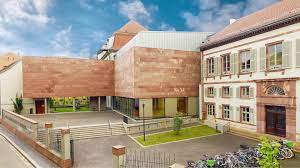 Faculté de Chirurgie Dentaire Robert Franck - Strasbourg NOM : …………………………………………………………	Prénom : …………………………………………………………Statut :		 Étudiant ou interne		 Enseignant-chercheur (CCU-AH, MCU, PU, MCU-PH, PU-PH) ou chercheur statutaire AutreAdresse professionnelle complète : …………………………………………………………………………………………………………………………………………………………………………………………………………………………………………………Code Postal :…………………	Ville : …………………………………………………………………………………………..E-mail : …………………………………………………………………Tél : ……………………………………………………………………….J’assiste au : 	 Forum des Jeunes Chercheurs + Journée du CNESBO + dîner de Gala du 10.10.24		 Forum des Jeunes Chercheurs + Journée du CNESBO 		 Forum des Jeunes Chercheurs (10.10.24) + dîner de Gala du 10.10.24 Forum des Jeunes Chercheurs (10.10.24) Journée du CNESBO (11.10.24) Dîner du 10.10.24Je règle ma cotisation annuelle au CNESBO : 	 Oui		 NonTARIFS									    Avant le 30.06     Après le 30.06Forum des Jeunes Chercheurs + Journée CNESBO + dîner de Gala du 10.10.24	200€		220€Forum des Jeunes Chercheurs + dîner de Gala du 10.10.24			130€		150€Journée CNESBO + dîner de Gala du 10.10.24	 				130€		150€Forum des Jeunes Chercheurs + Journée CNESBO				130€		150€Forum des Jeunes Chercheurs							70€		90€Journée CNESBO								70€		90€Dîner de Gala du 10.10.24							70€		90€Cotisation annuelle CNESBO titulaire							50€Cotisation annuelle CNESBO non titulaire						25€TOTAL									                 ………………….€Sont inclus : frais d’inscription, livret des résumés, pauses café, déjeuner et « visite surprise » si inscription au dîner de GalaA retourner accompagné du règlement : chèque à l’ordre du CNESBO ou virement (RIB joint)